Colegio Cristiano Emmanuel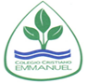 Lenguaje, Comunicación y Literatura / 7° Año Básico----------------------------------------------------------------------- Guía de trabajoTextos argumentativosTrabaja con tu Texto de estudio de la asignatura, siguiendo estas instrucciones, en el mismo orden que están:Páginas 105 y 106: Lee la columna de opinión. No olvides leer el vocabulario de la lectura.Página 108: Lee con atención y estudia el esquema presente en esta página.Página 107: Responde, en tu cuaderno, las actividades 1, 2, 4, 5, 6 y 7. Envía por el Buzón de tareas el desarrollo de la actividad de la página 108, Reflexiona y comenta. Elabora por escrito tu respuesta, según las instrucciones de la actividad. 